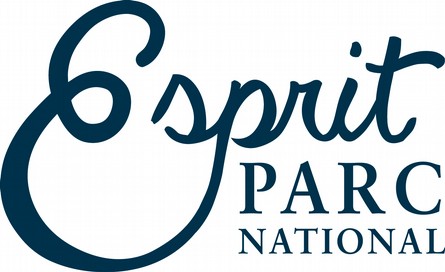 Dossier de candidaturepour l'attribution de la marque Esprit parc national- A remplir par le candidat -Sorties de découverte des patrimoines naturels et culturelsLe présent dossier a pour objet de décrire les sorties de découverte candidats à la marque Esprit parc national. Ce document est complémentaire au Règlement d'Usage Catégoriel « Sorties de découverte des patrimoines naturels et culturels » et servira à la réalisation de l’audit, à l’attribution de la marque par le Parc national, ainsi qu’à la préparation du contrat de partenariat et des outils de communication (site web, …).Nom de l’entreprise : ……………………......................................................................................Forme juridique de l’entreprise :  ......................................................................Numéro SIRET : ….......................................................................Adresse de l’entreprise : ....................................................................................................................Code Postal : .....................	   Commune : ......................................................................................Téléphone : ........................................................	Mail : ....................................................................Site internet :.....................................................………………………………………..............................Facebook : ........................................................      Twitter : .....................................................………….Contacts :Responsable de la structure :Nom et prénom : ….......................................................................................................................................Téléphone fixe :....................................................  Téléphone mobile : .......................................................Mail : ...................................................................…………………………………………………………...Fonction au sein de la structure : ……………………………………………………………………………Attention !Vous proposez plusieurs sorties pour l’attribution de la marque Esprit parc national ?Merci de bien vouloir dupliquer les 5 pages suivantes qui correspondent aux parties« sortie accompagnée », « écoresponsabilité », « sensibilisation »)et de les remplir indépendamment pour chaque sortie DESCRIPTION DE LA SORTIE ACCOMPAGNEEECORESPONSABILITESENSIBILISATION DES CLIENTS La documentation mise à disposition des clients : Des outils d'observation ou des documents de sensibilisation ou d’information présentant les éléments suivants sont-ils mis à disposition de la clientèle ?    (Si oui, merci de bien vouloir cocher les cases correspondantes) outils d’identification d’espèces Jumelles, loupes, etc. Cartes et guides de randonnée  Jeux sur la nature et les patrimoines Outils de sensibilisation sur les pratiques respectueuses de l’environnement dans l’hébergementAutres : …......................................................................................................................................................................................................................................................................................................................................................................................................................................................................................................La présentation du Parc national, de sa réglementation et/ou de sa charte est-elle présente ?Oui    NonMerci de préciser : Présentation générique du Parc (histoire, périmètre, patrimoine, missions, réglementation, etc.) dans mon discoursrenvoi vers le programme d’animation (garde moniteur, scientifique, ...) renvoi vers les maisons du Parc (lieux ressources...)Autres : ……………………………………………………………………………………………………………………………………………………………………………………………………………………………………………………………………………………………………………………………………Certains de ces outils, discours ou documents sont-ils adaptés :* aux langues étrangères ou locales : Oui    NonSi oui, le(s)quel(s) : .........................................................................................................................................................................................................................................................................................................................................................................................................................................................................................* à certaines déficiences : Oui    NonSi oui, le(s)quel(s) : ..........................................................................................................................................................................................................................................................................................................................................................................................................................................................................................Pour les publics scolaires, objectifs pédagogiques recherchés :…………………………………………………………………………………………………………................................................................................................................................................................................……………………………………………………………………………………………………………...……………………………………………………………………………………………………………...PARTICIPATION A LA VIE ECONOMIQUE ET SOCIALE LOCALEINFORMATIONS POUR LA PROMOTION FUTURELes informations ci-dessous seront utilisées pour présenter votre sortie Le contact pour toute question Celles indiquées en page 1Les coordonnées suivantes :Structure : ….......................................................................................................................................Adresse : …........................................................................................................................................…........................................................................................................................................................Code postal :.............................    Ville : ..................................................................Site Internet : ..................................................................Facebook :  ...........................................................    Twitter : ...........................................................  Tel : .......................................................... Mail : ...............................................................................Texte court de présentation de la sortie (résumé en une phrase) :  …........................................................................................................................................................…........................................................................................................................................................…........................................................................................................................................................Texte de présentation détaillée de la sortie :………………………………………………………………………………………………………………………………………………………………………………………………………………………………………………………………………………………………………………………………………………………………………………………………………………………………………………………………………………………………………………………………………………………………………………………………………………………………………………………………………………………………………………………………………………………………………………………………………………………………………………………………………………………………………………………………………………………………………………………………………………………………………………………………………………………………………………………………………………………………………………………………………………………………………………………………………………………………Localisation – Indiquer le lieu du point de départ de la sortie concernée (pour le géo-référencement sur Internet) :  Coordonnées X : …..............................Coordonnées Y : …..............................LISTE DES PIÈCESPièces à fournir lors de la candidature (lorsqu’elles existent) :□ Le présent dossier de candidature complété et signé (y compris la déclaration page suivante)□ Justificatif d’inscription au Registre du commerce et des sociétés (Extrait K ou Kbis) ou copie de l’inscription auprès du CFE pour les entrepreneurs ou copie des statuts pour les associations□ Assurance professionnelle □ Les documents de sensibilisation utilisés ou distribués.□ Si possible, des photographies, 300 dpi minimum (format JPEG en fichier joint), pour illustrer et faciliter la promotion de vos sorties et libres de droits pour les supports du Parc national. Portraits des encadrants, photos de la sortie avec un groupe de clients, …□ Les copies des diplômes pour l’ensemble des encadrants d’une sortie candidate à la marque Esprit parc national.□ Le tracé et ses variantes (notamment en cas d’adaptations aux conditions climatiques, manque de neige, risque d’avalanches…) ou les sites empruntés, sur une carte au 1/25 000.□ Pièces éventuelles justifiant le respect de certains points réglementaires spécifiques à votre activité.Pièces à présenter lors de l’audit (à préparer en amont) :Attestation de participation aux modules A et B du comité Handisport DECLARATION SUR L’HONNEURJe soussigné(e), ......................................................................................., représentant de l’entreprise, certifie sur l’honneur l’exactitude des informations fournies dans ce dossier de candidature.Je reconnais avoir pris connaissance :du règlement d'usage générique (RUG) de la marque collective Esprit parc national,de la charte graphique de la marque (annexe II du RUG),du règlement d'usage catégoriel qui me concerne.Je connais et partage les valeurs des Parcs nationaux, rappelées à l'article 1.1 du RUG.Je déclare sur l’honneur que :l’établissement est en conformité avec la réglementation en vigueur de son activité,l’établissement se conformera aux évolutions de la réglementation de son activité,aucune infraction réglementaire n’a été constatée dans les 6 derniers mois et qu’aucune procédure relative à une infraction réglementaire n’est en cours.L’attribution de la marque entraîne le versement d’une redevance annuelle, établie en fonction du chiffre d’affaires du domaine d’activités « accompagnement de sorties/guidage ». Si vous avez une autre activité (hébergeur, artiste, …) le chiffre d’affaires de cette autre activité n’est pas pris en compte. Par contre, si vous avez plusieurs sorties accompagnées, c’est le chiffre d’affaires de l’ensemble qui est pris en compte.J’atteste sur l’honneur que le chiffre d’affaires, généré l’an dernier, dans le domaine d’activité des sorties/guidage candidats à la marque, était de …................... euros (ce montant servira au calcul du montant de la redevance et ne sera pas communiqué).Fait à .......................................,  Le ...........................................,       									SignatureCARACTÉRISTIQUES DE L’ENTREPRISENom de la sortie : …………………………………………………………………………………Encadrant(s)Nom et prénom de la personne encadrant la sortie : ……………………………………………………Qualité et diplôme : ……………………………………………………………………………………...Coordonnées (si différent de la page 1) : Téléphone mobile : ............................................... Mail : ......................................................................Dans le cas où cette sortie peut être encadrée par d'autres personnes, merci de préciser ces renseignements pour chacune d’entre elle. Le professionnel renseignant la fiche s’engage à ce que seules les personnes dûment identifiées ci-après encadrent la sortie considérée.Encadrant 2 - Nom et Prénom : …………………………………………………………………….Qualification et diplôme : …………………………………………………………………………..Coordonnées (si différent de la page 1) : Téléphone mobile : ............................................... Mail : ......................................................................Encadrant 3 - Nom et Prénom : …………………………………………………………………….Qualification et diplôme : …………………………………………………………………………..Coordonnées (si différent de la page 1) : Téléphone mobile : ............................................... Mail : ......................................................................Type d’activité :  randonnée pédestre   	 randonnée avec âne de bat/cheval	          randonnée vélo/VTT escalade/alpinisme   	 randonnée hivernale	                                   randonnée aquatique autre : ................................................................................................................................Les thématiques et les pôles d’intérêt de la sortie pour le public : Flore > Principales espèces : ................................................................................................. Faune > Principales espèces : ............................................................................................... Astronomie > Précisions :................ ....................................................................................... Géologie > Précisions :................. ......................................................................................... Lecture de paysages > Précisions........................................................................................... Orientation/cartographie : > Précisions :................................................................................. Patrimoine culturel : > Précisions.......................................................................................... Conte/lecture > Lequel ........................................................................................................... Histoire > Précisions :............................................................................................................. Bâti > Précisions :................................................................................................................... Archéologie > Précisions : ...................................................................................................... Agriculture / pastoralisme > Précisions : ................................................................................ Productions locales > Précisions : ......................................................................................... Autres ou précisions : ……………………………………………………………………….………………………………………………………………………………………………….Durée de la sortie : Sortie ½ journée	 Sortie journée	 Sortie nocturneDans le cas d'une sortie en montagne, dénivelé positif effectué : ..................................................Niveau de difficulté de la sortie : niveau très facile, accessible à tous les publics, jeunes enfants compris. niveau facile, sortie accessible à un public familial en bonne condition niveau moyen, sortie accessible à un public pratiquant une activité physique régulière sortie difficile présentant des passages techniques, réservée à un public sportif Public visé Familles avec enfants > Ages :  3-6 ans  7 à 12 ans  + de 12 ans  autre : ………………. Adultes Enfants sans les parents > Ages :  3-6 ans  7 à 12 ans  + de 12 ans  autre : …………… Seniors (+ de 60 ans) Personnes handicapées :  physique    mental     visuel     auditif Scolaires > niveau(x) de classe(s) : .............................................................................................Autres………………………………………...............……………………………………………………...…………………………………………….......………………………………………………………………..………………………………………………………………………………Limite éventuelle d'âge liée à la pratique : ………….......………………………………………….........Limite éventuelle de taille liée à la pratique : ………….......………………………………………….....Scolaire et jeune public Cette sortie est-elle différente en cas de public scolaire : oui     nonSi oui, lesquelles : ………………………………………………………………………………….……………………....................................................................................................................................................................................................................................................................................................................................................................................................................................................Ces prestations sont-elles : comprises dans le prix      en susCette sortie est-elle différente en cas de public jeune : oui     nonSi oui, lesquelles : ………………………………………………………………………………….…………………………………..................................................................................................................................................................................................................................................................................Ces prestations sont-elles : comprises dans le prix d'entrée     en susSpécificitéLa structure possède-t-elle le label Tourisme et handicap ? Si oui, précisez : visuel		auditif		moteur		mentalDans le cas d’une sortie adaptée aux personnes en situation d’handicap, l’encadrant a-t-il suivi les modules de formation A et B des comités handisports ?  Oui     NonLa prestation peut-elle être dispensée dans une autre langue ? Si oui, merci de préciser : Les autres langues proposées :  anglais : …………………………………………………………………………………………….	 allemand : …………………………………………………………………………………………. italien : ……………………………………………………………………………………………. espagnol : …………………………………………………………………………………………. créole : ……………………………………………………………………………………………. autre > Préciser : ………………………………………………………………………………….Et s’il s’agit de  la visite accompagnée par un encadrant en langue étrangère ou locale des supports papier remis traduits            Autres : …………………………………Tarifs  1/2 journée adulte :................€    Journée adulte : ..................€ 1/2 journée enfant :................€    Journée enfants : ............€  > Tranche d'ages : ... à ..... ans. tarif pour groupe constitué ................€ Préciser la taille du groupe requise :................personnes forfait famille (2 adultes + 2 enfants) : ...................€Autres : ……………………………………………………………………………………………………………………………………………………………………………………………………Proposez-vous des réductions à certains publics : oui     nonPrécisez : ............................................................................................................................................Proposez-vous des gratuités à certains publics : oui     nonPrécisez : ............................................................................................................................................Acceptez-vous les Chèques Vacances ? :     	oui     nonMoyens de paiement :  Chèques       Espèces       CBAutres : …………………………………………………..Des services complémentaires sont-ils proposés ?Service de navette	oui     nonUn pique-nique	oui     nonAutre (préciser) : ……………………………………………………………………………………Le matériel et l'équipement spécifique : > A prévoir par les participants :…………………………………………………………………………………………………………………………………………………………………………………………………………
> Équipement fourni et/ou mis à disposition :…………………………………………………………………………………………………..…………………………………………………………………………………………………..> Informations complémentaires importantes à préciser dans les outils de communication :………………………………………………………………………………………………………………………………………………………………………………………………………………Date(s) et fréquence de la sortie sur la ou les période(s) : La sortie est-elle programmée toute l'année ?  oui     nonLa sortie est-elle programmée selon un calendrier précis ? sur une période donnée :					 A des dates précises :Du ../.../... au .../.../...						Le.../.../...Du ../.../... au .../.../...						Le.../.../...Du ../.../... au .../.../...						Le.../.../...La sortie est fixée de manière régulière un ou plusieurs jours de la semaine : lundi       mardi        mercredi	      jeudi        vendredi         samedi         dimanche ou la sortie est programmée uniquement sur demande   oui     non(Précisions) : ………………………………………………………………………………………………………………………………………………………………………………………………………..…………………………………………………………………………………………………………..…………………………………………………………………………………………………………...…………………………………………………………………………………………………………...…………………………………………………………………………………………………………...Nombre de participants Le nombre minimum de participants pour lequel la sortie est maintenue : ..........................Le nombre maximum de participants que vous acceptez pour cette sortie : ........................Classement/labels de la sortie Qualité tourisme               Autre : ........................Le lieu et l’itinéraire envisagé* Quel est le secteur concerné (à préciser éventuellement par chaque PN)…………………………………………………………………………………………………………….…………………………………………………………………………………………………………….* Lieu et heure de départ de la sortie (Commune, et lieu précis du RDV) : …………………………………………………………………………………………………………………….……………………………………………………………………………………………* Lieu d’arrivée de la sortie (Commune, et lieu précis d’arrivée, si différent du lieu de départ) : ………………………………………………………………………………………………………………………………………………………..…………………………………………………………* Préciser le lieu et l’heure de RDV s’il est différent du lieu de départ :………………………………………………………………………………………………………………………………………………………………………………………………………………* Préciser le moyen de locomotion utilisé pour se rendre au lieu de départ : ...........................................................................................................................................................Prescription particulièreLa prestation prend-elle en compte des prescriptions particulières en matière de gestion de la fréquentation : oui     nonSi oui, précisez :  Programmation en dehors des pics de fréquentation itinéraire de repli si trop grande affluence décalage des heures ou des jours de départ autre ................................................................................................................Joindre l’itinéraire envisagé surligné en couleur sur un fond de carte au 1/25 000. Faire figurer sur cette fiche dans une couleur différente les variantes d’itinéraires envisagées, le lieu de départ, de rendez-vous et d’arrivée.En matière d’éco-responsabilité, quels messages diffusez-vous à vos clients ? Gestion et tri des déchets Conditions d'observation de la faune Respect de la biodiversité  Respect des sentiers Non prélèvement d'espèces et de minéraux Respect des zones de sensibilitéAutres : …………………………………………………………………………………………………………………………………………………………………………………………………………………………………….........................................................................................................................................................................................................................................................................................................Pique-nique et gestion des déchets Utilisez-vous un dispositif de tri pour les déchets lors de votre prestation ?  Oui   NonSi un pique-nique ou une collation est proposée, utilisez-vous : Des contenants et/ou emballages non jetables (verres, tasses, boîtes …) ?Oui           Non  - Précisez : ………………………………………………………………………….Des contenants et/ou emballages recyclables ?Oui           Non  - Précisez : ………………………………………………………………………….Des contenants et/ou emballages compostables ?Oui           Non  - Précisez : ………………………………………………………………………….Mobilité La clientèle est-elle informée sur les systèmes d’écomobilité, de transports en commun et de covoiturage existants pour rejoindre le départ ou le lieu de RDV ?         Oui     NonPar quels moyens est-elle informée ? mes outils de communication (brochures de l’établissement, …) mon site internet  autre : précisez ………………………………………………………………………………………… Proposez-vous un service de transport depuis/vers la gare ou vers un point de transport collectif proche ?  Oui     NonLes lieux de RDV sont-ils prévus à proximité de points d’arrêts de transport collectifs ?  oui   nonEn dehors de la venue jusqu’au point de départ, utilisez-vous la voiture lors de votre prestation ? Oui     NonSi oui, merci de préciser : ……………………………………………………………….….………
………………………………………………………………………………………………………..ImpressionLes outils de communication imprimés et émis par vos soins sont-ils réalisés de façon responsable (encre dégradable, papier recyclé, …) ?  Oui    NonPrécisez : ………………………………………………………………………………………………….Produits locauxSi vous distribuez des pique-niques ou des collations quels sont les produits locaux utilisés ? …………………………………………………………...…………………………………………………………………………………………………………………………….………………………………………..………………………………………………………………………..………………………………………………………………………………………………………………………………..Proposez-vous des produits : -  marqués Esprit parc national ?       Oui   Non                                                                                                                     - issus de l’agriculture biologique ?  Oui   NonPour les cadeaux ou produits de dégustation, préciser le produit et son origine :..........................................................................................................................................................RéseauÊtes-vous impliqué dans un réseau local ou une dynamique collective ?  Oui    NonSi oui, précisez :  ……………………………………………………………………………………………………………………………………………………………………………………………………...Travaillez-vous en partenariat avec d’autres acteurs économiques locaux ou bien avec des structures dynamiques d’insertion ?  Oui    NonSi oui, précisez : …………………………………………………………………………………………………………………………………………………………………………………………………..De quelle façon sensibilisez-vous les clients aux activités économiques locales ? par des rencontres avec des acteurs (pêcheur, artisan, agriculteur ...) que je recommande par des rencontres avec des acteurs (pêcheur, artisan, agriculteur ...) prévues dans la sortie par des visites de ferme, points de vente, sites de production, ... que je recommande par des visites de ferme, points de vente, sites de production, ... prévues dans la sortie par des dégustations de produits locaux que j’organise par des sorties accompagnées, etc. que je recommande par de la documentation que je mets à disposition par un cadeau de bienvenueAutre :...........................................................................................................................................................................................................................................................................................................................................................................................................................................................................................